Lección 6: Estimemos y midamos pesosEstimemos y midamos pesos.Calentamiento: Observa y pregúntate: Puesto de frutas y verduras¿Qué observas? ¿Qué te preguntas?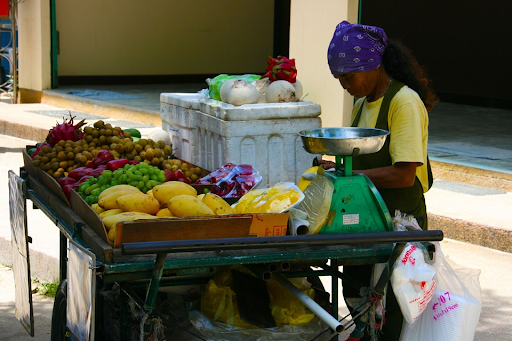 6.1: Estimemos pesosEste clip pesa aproximadamente 1 gramo.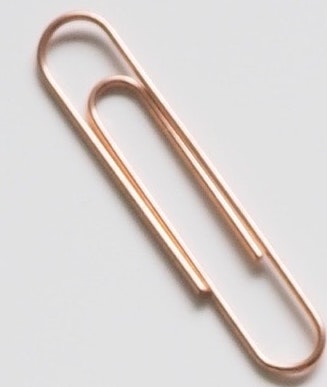 Esta cesta de manzanas pesa aproximadamente 1 kilogramo.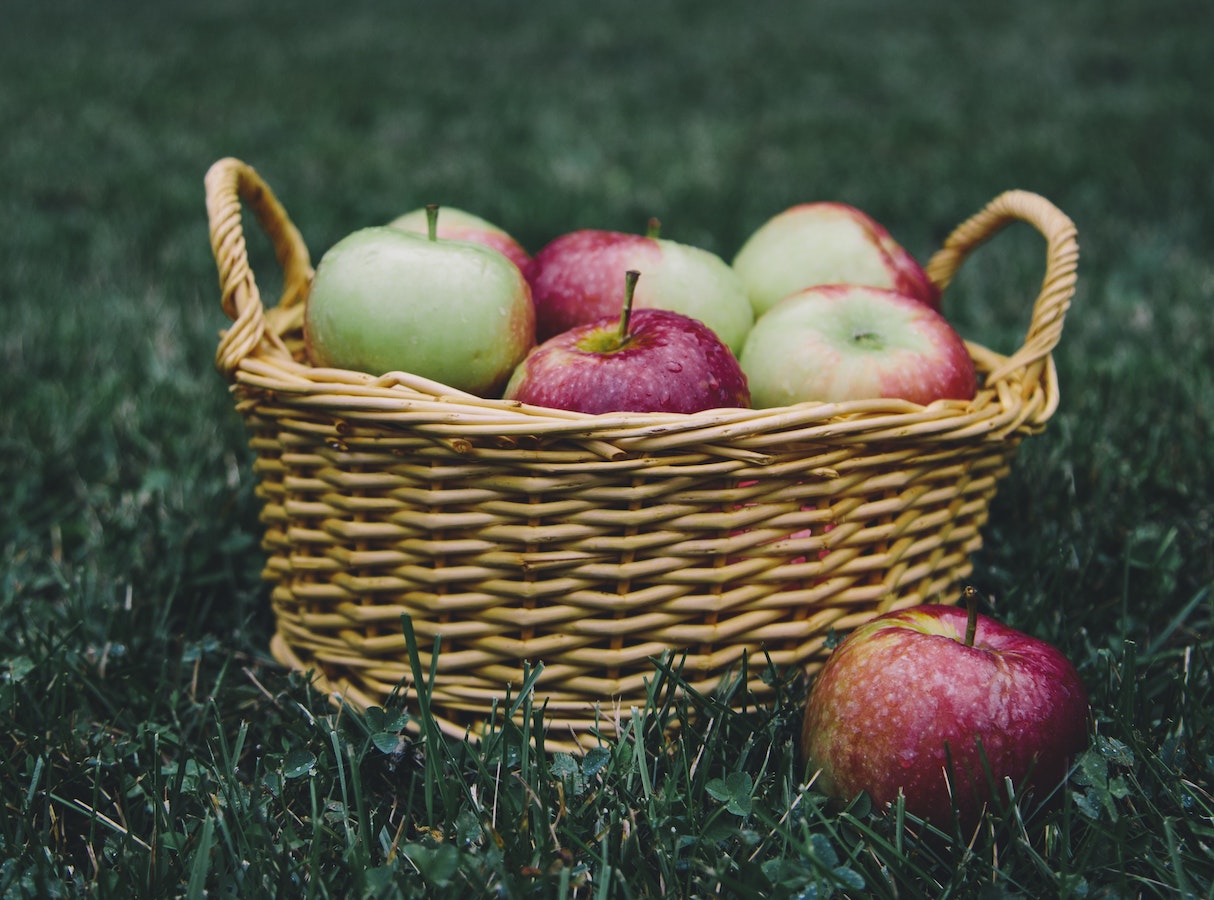 Para cada una de estas medidas de peso, encuentra un ejemplo de algo que creas que tiene aproximadamente ese mismo peso.1 gramo10 gramos100 gramos1 kilogramo2 kilogramosBusca objetos en el salón y ubícalos en las distintas columnas, según su peso.6.2: El peso de las mascotasEmpareja cada mascota con la cantidad que podría ser su peso. Explica cómo razonaste.mascotaconejillo de indias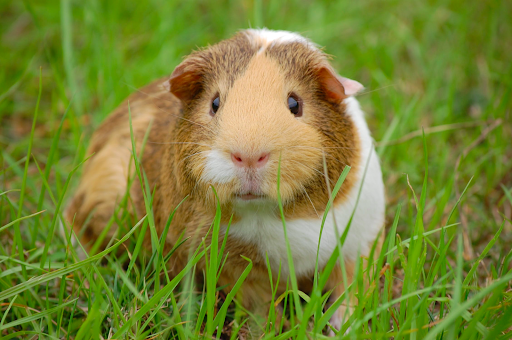 perro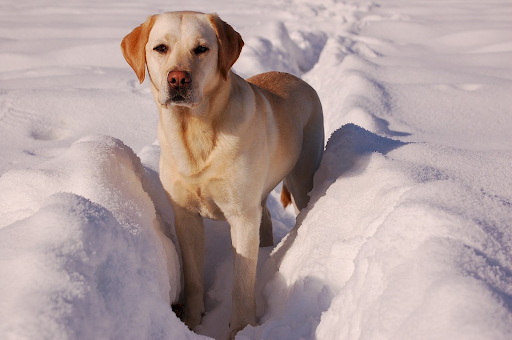 pez pequeño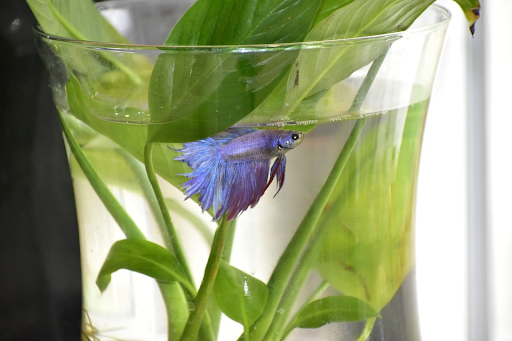 gato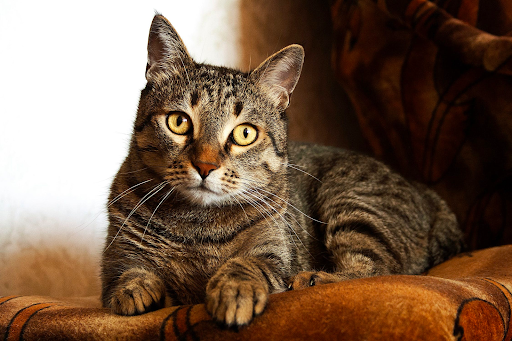 peso20 kilogramos1 kilogramo3 kilogramos3 gramos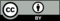 © CC BY 2021 Illustrative Mathematics®menos de 1 gramoentre 1 gramo
y 100 gramosentre 100 gramos
y 1 kilogramomás de 1 kilogramo